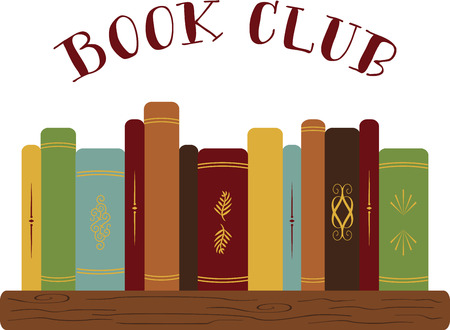 Start Your Own Women's Book ClubStart SmallFind 2 or 3 women who read. Who are they?You will know who the readers are because they will mention what they are reading in casual conversation. They will mention a favorite author, book title, or content of a book they have read.Notice how engaged other women are in what you are reading.Decide on a BookWhat are you or other women reading?Surf Amazon, Christian Book Distributors, or select authors from favorite podcasts. Make a list of books of interest and have everyone vote.Set a Time, Place, VenueWhat time works for everyone. Take into consideration women's work and family care schedules.Consider a corps youth activity night when moms wait for children participating in youth activities.Go virtualProvide an opportunity for virtual and in-person at the same time.HousekeepingConsider sending a personal, written invitation to prospective membersStart a Facebook Page Announce times/places for meetings (in-person and/or online)Advertise book being studiedReviews by Book Club membersCreate a Messenger PageA platform for members to make comments while weekly reading assignments.A platform to share encouraging posts, quotes, scripture, etc.Share prayer requestsWelcoming new membersAnnouncementsCelebrateHave a get-together following the completion of a book to celebrate. Everyone brings a dish to pass.Celebrate members' milestones – birthdays, holidays (our Christmas Brunch is a highlight for our group).